МУНИЦИПАЛЬНОЕ УЧРЕЖДЕНИЕ УПРАВЛЕНИЕ ОБРАЗОВАНИЯ АДМИНИСТРАЦИИ МУНИЦИПАЛЬНОГО ОБРАЗОВАНИЯ«КУЗОВАТОВСКИЙ РАЙОН» УЛЬЯНОВСКОЙ ОБЛАСТИПРИКАЗот 12.09.2022 г.                                                                                                № 102Об организации  проведения школьного этапавсероссийской олимпиады школьников и региональной олимпиады по краеведению и родным (татарский, мордовский) языкам и литературе в 2022-2023 учебном году В соответствии с Порядком проведения Всероссийской олимпиады школьников, утверждённым приказом Министерства образования и науки Российской Федерации от 18.11.2013 № 1252, в целях  выявления высокомотивированных в учебной деятельности обучающихся  образовательных организаций МО «Кузоватовский район» Ульяновской области, склонных к научной и исследовательской деятельности, имеющих творческие способности, создания условий для поддержки и продвижения одарённых детей, пропаганды научных знаний, активизации и развития  различных форм   внеурочной работы по предметам, исследовательской и проектной деятельности среди обучающихся, содействия  процессам развития этнокультурного образования, сохранения культурных традиций народов Поволжья, руководствуясь Распоряжением Министерства просвещения и воспитания  Ульяновской области от 8 сентября 2022года № 1857-р «Об организации и  проведении школьного этапа всероссийской олимпиады школьников и региональной олимпиады по краеведению и родным (татарский, чувашский, мордовский) языкам и литературе в 2022-2023 учебном году»,   приказываю:1. Назначить  Исаеву Ю.В., начальника отдела обеспечения доступности и качества образования МУ «Управление образования»  ответственным лицом за организацию, подготовку и проведение школьного и муниципального этапов  Всероссийской  олимпиады школьников в 2022-2023 учебном году.2. Руководителям общеобразовательных организаций:2.1. Назначить ответственных лиц из числа педагогических работников за организацию, подготовку и проведение школьного  этапа Олимпиады, возложив на них персональную ответственность за соблюдение строгой конфиденциальности при тиражировании заданий для участников, проверке выполненных заданий членами жюри во избежание утечки информации, приводящей к искажению объективности результатов.2.2.Информировать обучающихся и их родителей (законных представителей)  о  сроках и местах проведения школьного этапа олимпиады по каждому учебному предмету.  2.3. Актуализировать данные по количественному контингенту обучающихся в общеобразовательных организациях в федеральной информационной системе оценки качества образования (ФИС ОКО)00 в срок до 10 сентября 2022 года.2.4.Провести  школьный этапа всероссийской олимпиады школьников в соответствии  с организационно-технологической моделью  с 15.09..2022 по 27.10.2022 :   - с использованием дистанционных информационно-коммуникативных технологий на технологической платформе «Сириус.Курсы» в соответствии с рекомендуемым графиком по следующим образовательным предметам: физика, биология, астрономия, химия, математика, информатика; - с использованием дистанционных информационно-коммуникативных технологий на технологической платформе «Moodle» в соответствии с рекомендуемым графиком по следующим образовательным предметам: основы безопасности жизнедеятельности9теоретический тур0, экономика,экология, физическая культура (теоретический тур);   - для обучающихся   4-11 классов в очном формате по русскому языку   - для обучающихся 5-11 классов по иностранным  ( немецкий, английский) языкам, географии, литературе, истории, обществознанию, праву,искусству, физической культуре(практический тур), технологии, ОБЖ( практический тур), краеведению, родным (татарский, мордовский) языкам и литературе  с  (приложение 1 )2.4.Обеспечить проведение надлежащего инструктажа с участниками  школьного этапа Олимпиады о правилах проведения Олимпиады в  очном  и дистанционном режимах.2.5. Обеспечить соблюдение информационной безопасности и секретности содержания олимпиадных заданий.2.6.  Принять дополнительные меры по профилактике новой коронавирусной инфекции, при подготовке и проведении школьного  этапа всероссийской олимпиады школьников 2021/2022 учебного года  необходимо учитывать Постановление Главного государственного санитарного врача Российской Федерации от 30.06.2020  г. № 16 «Об утверждении санитарно-эпидемиологических правил СП 3.1/2.4 3598-20 «Санитарно-эпидемиологические  требования к устройству, содержанию и организации работы образовательных организаций и других объектов социальной инфраструктуры для детей и молодёжи в условиях распространения новой коронавирусной инфекции (COVID-19)» и соблюдать установленные меры защиты4.Утвердить прилагаемую организационно-технологическую модель проведения школьного этапа всероссийской олимпиады школьников.4. Представить отчет о проведении школьного этапа Олимпиады  28.10.2022 на электронный адрес kuzov_roo@mail.ru (ФОРМЫ отчёта прилагаются) 5. Контроль за исполнением настоящего  приказа возложить  на начальника отдела обеспечения  доступности и качества образования МУ «Управление образования» Исаеву Ю.В.Приложение №1к приказу  № 102 от 12.09.2022Графикпроведения школьного этапа всероссийской олимпиады школьников для обучающихся 4-11 классов в 2022-2023 учебном годуНачальник  МУ«Управление образования»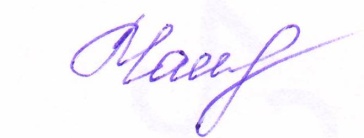                Е.П. ЧамкаеваNO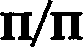 Наименованиеобщеобразовательного предметаКлассыДата проведенияiФранцузский язык5-1115.09.20222Литератураs-i 117.09.2022зНемецкий язык5-1122.09.20224Право9-1125.09.2022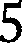 ЦССКИЙ ЯЗЫК4-1124.09.20226Технологияs-i 128.09.20227Физика7-1129.09.20228Искусство (MXK)5-1130.09.20229Xммия7-1106.10.202210Экология9-1107.10.202211Историяs-i 108.10.202212Астрономия5-1110.10.2022іЗАнглийский язык5-1112.10.202214Биология5-1113.10.20221sГеография5-1114.10.202216Обществознание6-1115.10.202217Физическая культура5-1118.10.2022 (теор.тур)19.10.2022 (практ.тур)18Математика4-1120.10.202219Основы безопасностижиэнедеятельности5-1121.10.2022 (теор.тур)22.10.2022 (практ.тур)20Экономика5-1126.10.202221Информатика и ИКТ5-1127.10.2022